Klasa: 400-200/17-01/0001 Ur. broj: 2181-198-01-01-17-0001 U Splitu, 12. rujna 2017.OBRAZLOŽENJE FINANCIJSKOG PLANA MEDICINSKOG FAKULTETA U SPLITU ZA RAZDOBLJE 2018-2020.UVOD - sažetak djelokruga rada FakultetaMedicinski fakultet u Splitu (MEFST) javno je visoko učilište u sastavu Sveučilišta u Splitu koje ustrojava i izvodi sveučilišne studije, znanstveni i visokostručni rad u znanstvenom i obrazovnom području biomedicine i zdravstva.Ustrojbene jedinice Fakulteta kroz koje se navedeni rad provodi su zavodi, katedre, klinike, klinički zavodi i nastavne baze, centri za istraživanja u području biomedicine i zdravstva, odsjeci i laboratoriji, te dekanat i knjižnica.Medicinski fakultet u Splitu usmjeren je prema izvrsnosti u biomedicinskim istraživanjima i medicinskoj edukaciji. Misija Medicinskog fakulteta u Splitu je promicanje izvrsnosti medicinske struke objedinjujući nastavno-obrazovnu i znanstveno-istraživačku djelatnost s ciljem postizanja optimalnog znanja, vještina i stavova, te svekolike odgovornosti i etičnosti zdravstvenih djelatnika u službi zajednice te kontinuirano unaprjedivanje znanstvene izvrsnosti kako bi hrvatska znanost postała konkurentna u Europi i svijetu. Medunarodna suradnja Medicinskog fakulteta temelji se na otvorenosti prema svijetu te uspostavljanju i održavanju suradnje s inozemnim kolegama kroz nastavu i znanstveni rad. Ključne aktivnosti usmjerene su na privlačenje što većeg broja vrhunskih znanstvenika koji bi omogućili bolju medunarodnu suradnju, veći broj znanstvenih projekata te uključivanje u istraživanja u gospodarstvu i javnome sektoru.OBRAZLOŽENJE PROGRAMA (AKTIVNOSTI 1 PROJEKATA)2.1. Visokoobrazovni nastavni radFakultet ustrojava i izvodi nastavu na četiri integirana preddiplomska i diplomska studija (Medicina, Medicina na engleskom jeziku, Dentalna medicina i Farmacija). Svi studijski programi izvode se u składu s Bolonjskom deklaracijom i direktivom Europske Komisije.Fakultet godišnje upisuje na integriranim studijima Medicina i Dentalna medicina ukupno 120 (90+30) studenata, 30 studenata na zajedničkom studiju Farmacija s KTF-om, te 60 studenata na studiju Medicina na engleskom jeziku, a diplomira prosječno 170.Medicinski fakultet u Splitu prvi je fakultet u RH koji je pokrenuo Doktorsku školu. Razlog pokretanja škole je bolja organizacija i racionalizacija poslijediplomskih studija objedinjavanjem zajedničkih obveznih predmeta i izbjegavanjem multipliciranja nastavnih sati za one sadržaje koji se mogu dijeliti medu studijima.Doktorska škola nudi tri doktorska studija (Klinièka medicina utemeljena na dokazima, Biologija novotvorina i Translacijska istraživanja u biomedicini-TRIBE) , te dva specijalistiëka studija (Kliniëka epidemiologija i Sleep Medicine — Medicina spavanja).Na poslijediplomskim studijima upisuje se godišnje oko 60 studenta, a diplomira prosjeéno 25 studenata.Ukupno, u okviru svh progama, na Fakultetu ukupno studira 1324 studenta (integrirani studiji za koje evidenciju vodi MF Split 1148, Doktorski studiji 176).2.2. Znanstveno-istraživaëki radZnanstveni i istraživaèki rad segment je djelatnosti Fakulteta koji je kljuëan za:I . Postizanje medunarodnog ugleda institucije, i 2. Osiguranje razvoja na najvišoj razini. Glavni ishod znanstvene djelatnosti Fakulteta jesu: A. izvrsni znanstveni radovi te B. projekti koji su dobiveni i koje realiziraju znanstvenici Medicinskog fakulteta.Veliku važnost Fakultet stavlja na medunarodne suradnje, jer je poznato da suradivanje s drugima, a posebice s izvrsnim znanstvenim institucijama poboljšava znanstvene rezultate. Znanstvenici Fakulteta aktivno sudjeluju u brojnim nacionalnim i medunarodnim projektima s razliëitim medunarodnim institucijama, financiranima od strane razliëitih istraživaèkih organizacija i programa. Fakultet potiëe sve navedene aktivnosti.2.3. Struëni radVažna aktivnost Fakulteta su i programi cjeloživotnog struënog obrazovanja koji se odvijaju kroz tzv. Teéajeve trajne medicinske izobrazbe (TMI) koje organiziraju naši nastavnici, a ukljuèuju sve oblike poslijediplomskog usavršavanja izvan redovnih poslijediplomskih studija. Teèajevi imaju za cilj struéno usavršavanje te obnavljanje i proširivanje znanja i vještina potrebnih u svakodnevnoj medicinskoj praksi. Polaznici su uglavnom doktori medicine ali i drugi struènjaci koji se bave djelatnostima pružanja zdravstvene zaštite. Osim što su teèajevi trajne medicinske izobrazbe „potreba te etiëka i moralna obveza" (Europska udruga medicinskih specijalista), stalno medicinsko usavršavanje je i zakonska obveza kojom zdravstveni djelatnici obnavljaju odobrenje (licenciju) za rad. Kontrolu kvalitete teëajeva osigurava Povjerenstvo za trajnu medicinsku izobrazbu.Osim teéajeva, fakultet organizira razne radionice, seminare i Ijetne škole.U okviru Fakulteta djeluje i Povjerenstvo za sudbena mišljenja koje obavlja sudska medicinska vještaéenja na zahtjev sudova iz cijele Hrvatske, te Laboratorij za kliniëku neuroznanost/Centar za medicinu spavanja koji u suradnji s KBC Split obavlja dijagnostiëke postupke polisomnografskog snimanja bolesnika s poremeéajem spavanja.Fakultet takoder pruža i razne konzultantske usluge iz djelokruga svoga rada.3. ZAKONSKE 1 DRUGE PODLOGE NA KOJIMA SE ZASNIVAJU PROGRAMI Programi Medicinskog fakulteta zasnivaju se na slijedeéim dokumentima:Zakon o znanstvenoj djelatnosti i visokom obrazovanju (NN br. 123/03., 198/03., 105/04., 17404., 46/07.,45/09., 63/11 „ 94/13., 139/13., 	4,60/15.)Zakon 0 ustanovama (NN br. 76/93., 29/97., 47/99., 35/08.)Zakon 0 proračunu (NN br. 87/08., 136/12,15/15),Pravilnik o proračunskim klasifikacijama (NN br. 26/10., 120/13),Pravilnik o proračunskom računovodstvu i računskom planu (NNbr. 124/14., 1 15/15., 87/2016)Upute za izradu proračuna za razdoblje 2018.-2020.4. CILJEVI PROVEDBE PROGRAMA U RAZDOBLJU 2018. 2020. 1 POKAZATELJI USPJEŠNOSTI KOJIMA CE SE MJERITI OSTVARENJE TIH CILJEVACILJ 1. NASTAVNA DJELATNOSTCiljevi MEFST-a primarno su orijentirani prema osiguranju kvalitete svih nastavnih programa koji će voditi ostvarivanju izvrsnih nastavnih rezultata.Organizacijom izvanrednih nastavnih aktivnosti (konzultacije, predavanja problematičnog gradiva-kolokviji), maksimalizirati spremnost studenata za izlazak na ispit, a s konačnim ciljem stjecanja boljeg znanja studenata i veće prolaznosti.OBRAZLOŽENJE CILJAIzvrsnost se mjeri prema interesu kandidata za odredeni studij. Svi pokazałelji govore da su svi studiji koje nudi MEFST vrlo atraktivni za kandidate i ne bi trebalo biti bojami za popunjavanje kvota upisa. O kvaliteti kandidata, kao i nastavnih programa i izvedbi studija, govori činjenica da je uspješnost studiranja na svim studijima MEFST najveća na Sveučilištu u Splitu. Pokazałelj učinka je broj upisanih studenata te prihodi od školarina.POKAZATELJI UČINKACILJ 2. ZNANSTVENO - ISTRAŽIVACKI RADOBRAZLOŽENJE CILJAIzvrsnost bilo koje znanstveno-nastavne institucije u svijetu primarno se mjeri njenim ostvarenim znanstvenim rezultatima. Znanstvena izvrsnost se primarno prikazuje brojem radova objavljenima u najboljim ëasopisima (Nature, Science, Cell, NEJM, Lancet), najprestižnijim znanstvenim nagradama (Nobelova nagrada, Laskerova nagrada i sl) koje su dobili djelatnici institucije. Stoga su ciljevi MEFST-a primarno biti orijentirani prema stvaranju preduvjeta i poticanje ostvarivanja izvrsnih znanstvenih rezultata. Važan element znanstvenog profila neke institucije Jesu i njeni poslijediplomski studiji i studenti na tim studijima, a i to se reflektira u ciljevima MEFST.POKAZATELJI UCINKACILJ 3. STRUCNA DJELATNOSTKontinuirano obavljati i unapredivati sve vidove struène djelatnosti.Otvoriti Polikliniku Academicus, Polikliniku za dentalnu medicinu i pokrenuti studij dentalne medicine na engleskom jeziku.POKAZATELJI UCINKAISHOD1šTE 1 POKAZATELJI NA KOJIMA SE ZASNIVAJU IZRACUNI 1OCJENE POTREBNIH SREDSTAVA ZA PROVOÐENJE PROGRAMA5.1. PLANIRANI PRIHODI 1 PRIMICIPlan prihoda i primitaka izraden je prema podskupinama raëuna Racunskog Plana odnosno prema izvorima financiranja.Osnovni izvori financiranja u razdoblju 2018.-2020. su:l . Opéi prihodi i primiciVlastiti prihodiPrihodi za posebne namjenePomoéi11 Opée prihode i primitke Cine prihodi iz državnog proraëuna za financiranje redovne djelatnosti - skupina 671.31 Vlastite prihode, skupina 661, Cine prihodi ostvareni obavljanjem poslova na tržištu i u tržišnim uvjetima, (poslijediplomski teèajevi trajne medicinske izobrazbe, dijagnostiëki postupci, izbori u znanstveno - nastavna zvanja, sudska medicinska vještaëenja, konzultantske usluge, te iznajmljivanje prostora).43 Ostali prihodi za posebne namjene, skupina 652, odnose se na prihode Od školarina, upisnina i SI. , te sredstva dobivena Od Hrvatske zaklade za znanost za projekte i doktorande.Pomoéi Eine sredstva iz Europskog fonda za regionalni razvoj (projekt SLEEP MEDICINE), sredstva Europske unije za istraživanje i inovacije (EnTIRE), te sredstva Grada Splita za poticanje znanstvene izvrsnosti (DominiST).5.2. PLANIRANI RASHODI 1 IZDACIRashodi i izdaci planirani su po organizacijskoj i ekonomskoj klasifikaciji.3.1 . Rashodi za zaposlene (grupa 31) financirat ée se najveéim dijelom iz sredstava državnog proraëuna (72 0/0), 22 % ée se financirati iz školarina, 4 % iz Nacionalne zaklade za znanost, a ostatak iz pomoéi i vlastitih prihoda.Rashodi za zaposlene iz proraéunskih sredstava planirani su za 2018. na temelju procjenjenih troškova za plaée zaposlenika za prosinac 2017. uveéanih za 1,5 % (uveéanje za staž i napredovanja) te materijalnih prava zaposlenika prema Temeljnom kolektivnom ugovoru za službenike i namještenike u javnim službama te Dodatku I. Temeljnom kolektivnom ugovoru. Iz namjenskih prihoda financirat ée se plaée 8 znanstvenih asistenata, , tri medicinske sestre, 12 administrativnih djelatnika, prekovremeni rad, uveéanje plaée pomoénicima dekana, voditeljima studija, rad iznad normiranog, te uveéanje plaée svih zaposlenika za uveéani opseg posla zbog rada za tržište.Za 2019. i 2020. rashodi grupe 31 koji ée se financirati iz državnog proraéuna planirani su na razini sadašnjih s poveéanjem 1,5 0/0, dok ée se rashodi za zaposlene financirani iz vlastitih prihoda poveéati sukladno poveéanju vlastitih prihoda.U podskupini raéuna 312 za 2018., 2019. i 2020. godinu planirani su rashodi za jubilarne nagrade, darovi za djecu u prigodi dana sv. Nikole, otpremnine i naknade za bolest, invalidnost i smrtni sluéaj.Troškovi prijevoza na rad i s rada za zaposlenike planirani su u skladu s postojeéim stanjem zaposlenih.3.2. Ukupni materijalni rashodi (grupa 32) planirani su na razini procjene ostvarenih rashodau 2017.Rashodi koji će se financirati iz proračuna planirani su za 2018., 2019. i 2020. godinu u zadanim limitima (indeks 2018/17 101,5 0/4; indeks 2019/18 101,5 0/4; indeks 2020/19 101,5Budući da predloženi limiti za financiranje redovne djelatnosti iz proračuna nisu dovoljni za pokriće ukupnih troškova obavljanja redovne djelatnosti Fakulteta, u planu je predvideno da se manjak prihoda iz proračuna za troškove posłovanja grupe 32 podmiri iz namjenskih prihoda.Za troškove vanjskih suradnika u nastavi (konto 3237) planiran je iznos od cca2.500.000 kn koji bi dijelom bio podmiren iz proračuna, a dijelom iz namjenskih prihoda.5.3. Rashodi za nabavu dugotrajne imovine (grupa 42) financirat će se ugłavnom iz namjenskih prihoda.6. IZVJEŠTAJ O POSTIGNUTIM CILJEVIMA 1 REZULTATIMA PROGRAMATEMELJENIM NA POKAZATELJIMA USPJEŠNOSTI U PRETHODNOJ GODINIPrema Analizi uspješnosti studiranja (studenti koji su ostvarili u protekloj ak. godine 55 ili više ECTS bodova) na Sveučilištu u Splitu iz ožujka 2016. uspješnost studiranja na svim studijima MEFST-a najveća je na Sveučilištu u Splitu (79,32%) a prema istoj Analizi uspješnosti studiranja iz veljače 2015., uzimajući u obzir posljednje četiri akademske godine, u prosjeku 55,63% studenata u odnosu na ukupan broj diplomiranih studenata završilo je integrirani studij u predvidenom roku.Na godišnjoj razini zaposlenici Fakulteta objavljuju preko 180 znanstvenih članaka (indeksiranih u Web of Science Core Collection bazi podataka), s prosječnim čimbenikom odjeka od 4.4, što Fakultet svrstava u sam vrh znanstveno-istraživačkih ustanova u Republici Hrvatskoj.Medicinski fakultet realizirao je (ili su još uvijek u realizaciji) ukupno 74 znanstvenoistraživačkih projekata u prethodnih pet godina. Sva istraživanja koja se provode na Fakultetu u składu su s nacionalnim i europskim strateškim istraživačkim prioritetima.Broj fakultetskih zaposlenika u znanstveno-nastavnim zvanjima u punom radnom odnosu (FTE, full time equivalent) je 30, što Medicinski fakultet u Splitu (MEFST) čini jednim od najmanjih medicinskih fakulteta u Republici Hrvatskoj (a i u širim okvirima). lako je po mnogim parametrima jedan od najmanjih fakulteta u RH, po znanstvenim postignućima, tj. po broju i kvaliteti radova objavljenih po jednom znanstveniku MEFST je jedna od najkvalitetnijih hrvatskih znanstvenih institucija te s pravom može istaknut krilaticu — maleni i izvrsni.U 2017. godini na Medicinskom fakultetu održano je 12 tečajeva trajne medicinske izobrazbe, zaprimljeno 17 zahtjeva za medicinska vještačenja i izvršeno 650 polisomnografskih snimanja - pacijenta u u Laboratoriju za kliničku neuroznanost/Centru za medicinu spavanja, obranjeno16 doktorata znanosti i Imagisterij znanosti, objavljeno 19 top radova, 30 izvrsnih radova, 195 Web of Science radova (stanje u veljači 2018.). Radi se na projektima od kojih je na 24 MF nosiłelj, a na 7 partner.                                                                                 Dekan:Prof. dr.sc. Zoran ĐogašDefinicijaDefinicijaJedinicaJedinicaPolazna vrijednostPolazna vrijednostIzvor podatakaIzvor podatakaCiljana vrij ednost2018.Ciljana vrij ednost2018.Ciljana vrijednost2019.Ciljana vrijednost2019.Ciljana vrijednost2019.Ciljana vrijednost2020.Ciljana vrijednost2020.Pokaza telj učinkaPokaza telj učinkaIntegrirani pred-diplomski i diplomskistudi 'iIntegrirani pred-diplomski i diplomskistudi 'iPokaza telj učinkaPokaza telj učinkaMedicinaMedicinaBrojBroj535535MEFSTMEFST540540540540540540540Pokaza telj učinkaPokaza telj učinkaOd toga participira u troškovima10.000 knOd toga participira u troškovima10.000 knBrojBroj5050MEFSTMEFST50505050505050Pokaza telj učinkaPokaza telj učinkaOd toga participira u troškovima do3.000 knOd toga participira u troškovima do3.000 knBrojBroj44MEFSTMEFST5555533Dentalna medicinaDentalna medicinaBrojBroj202202MEFSTMEFST200200200200200Od toga participira u troškovima10.000 knOd toga participira u troškovima10.000 knBrojBroj2121MEFSTMEFST1515151515Od toga participira u troškovima do3.000 knOd toga participira u troškovima do3.000 knBrojBroj88MEFSTMEFST88888FarmacijaFarmacijaBrojBroj9090KTFKTF909090909090Od toga participira u troškovima10.000 knOd toga participira u troškovima10.000 knBrojBroj33KTFKTF22222Od toga participira u troškovima do3.000 knOd toga participira u troškovima do3.000 knBrojBroj99KTFKTF88888Medicina na engleskom•ezikuMedicina na engleskom•ezikuBrojBroj300300MEFSTMEFST310310310310310Od toga plaéaju školarinu od52.500 knOd toga plaéaju školarinu od52.500 knBrojBroj300300MEFSTMEFST310310310310310Doktorski studi 'iDoktorski studi 'iEBMEBMBroj*Broj*8181MEFSTMEFST6060404040TRIBETRIBEBrojBroj3939MEFSTMEFST4545454545Biol.novotvorinaBiol.novotvorinaBrojBroj3939MEFSTMEFST4040404040Medicina spavanjaMedicina spavanjaBrojBrojooMEFSTMEFST1515151515KATEGORIJADEFINICIJAJEDINICPOLAZNAVRIJEDNOSTKATEGORIJADEFINICIJAJEDINICPOLAZNAVRIJEDNOSTCIUANE VRIJEDNOSTICIUANE VRIJEDNOSTICIUANE VRIJEDNOSTIKATEGORIJADEFINICIJAJEDINIC2017.2018.2019.2020.TOP RADOVI (WOS - IF > 10)BR.19212122IZVRSNI RADOVI (WOS - IF > 4 < 10)BR.30313233cPROJEKTI (PARTNER MEFSTBR.7899PROJEKTI (NOSITEU MEFST)BR.24252627WoS RADOVIBR.195200200205USPJEŠNOST DR. SC.BR.16202520KVALITETA DR. SC.BR.6789De/ìnicijaJedinicaPolazna vrijednostIzvor podatakaCiljana vrijednost2018.Ciljana vrijednost2019.Ciljana vrijednost2020.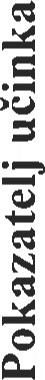 Sudska vještvaPolisomnograf ska snimanjaPoliklinikaAcademicusPoliklinika za dentalnu medicinuStudij dentalne medicineBrojBrojBrojBrojBrojBroj1225650I1MEFSTMEFSTMEFSTMEFSTMEFSTMEFST15306501930675120307001